Гликемический индекс и калорийность круп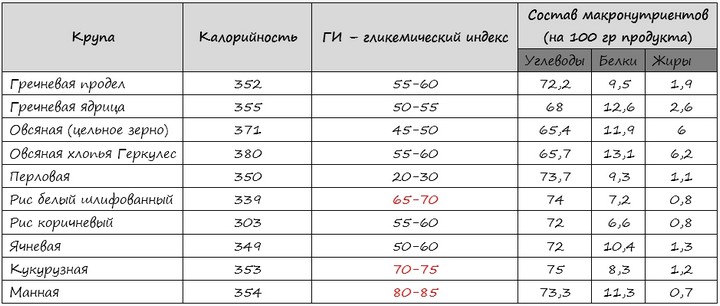 